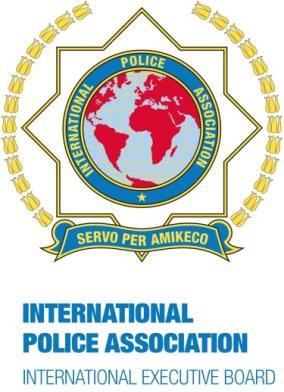 MEDNARODNI STATUTA	Temeljna načelaČlen 1 DefinicijaMednarodna policijska zveza (IPA) je neprofitna organizacija, njena pravila delovanja določa trenutni Mednarodni statut (IS), poleg tega pa tudi členi od 60 dalje v švicarskem civilnem zakoniku (CCS). IPA je politično nevtralna in neodvisna. IPA je nevladna organizacija (NGO) in ima posvetovalni (posebni) status v ekonomskem in socialnem svetu Združenih narodov, ter posvetovalni status v Svetu Evrope, organizaciji ameriških držav in UNESCU.Člen 2 NačelaIPA je zavezana načelom, ki so določeni v Splošni deklaraciji o človekovih pravicah, ki so jo Združeni narodi sprejeli leta 1948, in dojema kakršno koli obliko mučenja popolnoma v nasprotju s temi načeli.Člen 3 GesloGeslo IPA, v esperantu, je "SERVO PER AMIKECO" (služiti v prijateljstvu).Člen 4 Simboli IPASimboli IPA so zaščiteni z blagovno znamko in se lahko uporabljajo le v okviru zveze.Člen 5 SedežSedež zveze je v Ženevi v Švici na naslovu: p.a. Mo Costabella Pirkl Lawyers, Rue de Rive 6, CH-1204 Ženeva.Člen 6 Uradni jezikiUradni delovni jeziki društva so angleščina, francoščina, nemščina in španščina. Referenčni  jezik je angleščina.B	CiljiČlen 7 Cilji IPACilji IPA so:ustvariti in okrepiti prijateljske vezi med člani policijske službe, spodbujati mednarodno sodelovanje na socialnih, kulturnih in strokovnih področjih, 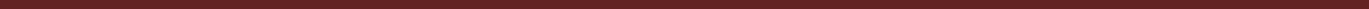 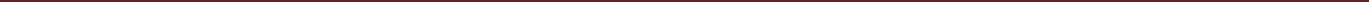 IPA DOKUMENT - MEDNARODNI STATUT	Stran 1spodbujati mirno sožitje med narodi in ohranjanje svetovnega miru, izboljševati javno podobo policije, povečati prepoznavnost IPA z mednarodnimi organi. V ta namen IPA, z namenom spodbujanja večje strpnosti, miru, spoštovanja javnega reda in miru, razumevanja med ljudmi in za delo policije, razvija in izvaja na nacionalni in mednarodni ravni:programe izmenjav, obiske in izlete za člane IPA, štipendije za mlade člane,  strokovne seminarje,  pomoč v stiski, družabna srečanja in dogodke, socialne sklade za svoje člane, športne dogodke, kulturne razstave in tekmovanja, mladinske izmenjave in srečanja z namenom promocije dela policije, stike z oblastmi, publikacije, izjave in kampanje, udeležbe na prireditvah, ki jih izvajajo druge organizacije, vse ostale dejavnosti, ki ustrezajo zgoraj opisanim ciljem, v okviru IPA ali v sodelovanju z drugimi organizacijami. C	SredstvaČlen 8 SredstvaSredstva IPA sestavljajo:mednarodne dajatve, ki jih plačujejo člani in jih določi Mednarodni izvršni svet (IEC),  donacije in zapuščine,  zasebne in javne subvencije,  vsa druga z zakonom dovoljena sredstva. Vsa finančna sredstva se uporabljajo v skladu s cilji zveze.Člen 9 Finančne obveznostiObveznosti zveze so omejene na premoženje zveze (člen 75a - CCS). Obveznosti vsake sekcije članice so omejene na plačilo mednarodne dajatve. Nobena sekcija, ki izstopi ali je izključena iz zveze, nima pravice do sredstev zveze.Člen 10 Upravno in finančno letoUpravno in finančno leto je enako koledarskemu letu, ki se začne 1. januarja in konča 31. decembra.D	ČlanstvoČlen 11 ČlanstvoIPA je sestavljena izključno le iz nacionalnih sekcij držav, ki so suverene v skladu z obstoječim mednarodnim pravom, članice ali priznane s strani Združenih narodov in kjer je mogoče izvrševati neomejeno uresničevanje načel, ki so določena v veljavnem mednarodnem statutu.IPA DOKUMENT - MEDNARODNI STATUT	Stran 2Člen 12 PostopekDa se sekcija prizna kot nacionalna IPA sekcija, mora slediti dokumentu o Ustanovitvi in priključitvi nacionalnih sekcij in sprejeti tako Nacionalni statut kot tudi Mednarodni statut, zlasti v zvezi z 2. členom Mednarodnega statuta, ki se ga vključi v Nacionalni statut. Člen 13 PogojiNacionalne sekcije, ki so pridružene IPA ali so v postopku pridružitve, vključujejo člane iz vrst policijske službe, bodisi zaposlene ali upokojene, brez razlikovanja glede na njihov položaj, spol, raso, jezik ali vero. Obstajajo naslednje kategorije in pogoji za članstvo:Navadno članstvo: vsaka sekcija sama določi, kdo šteje kot del policijske službe in kdo je lahko sprejet za člana. Vsaka sekcija lahko tudi omeji članstvo izključno na policiste. Tuje pridruženo članstvo: člane policijske službe v državi, kjer ne obstaja IPA sekcija, se lahko sprejme v članstvo obstoječih sekcij kot tuje pridružene člane (FAM).  Izredno članstvo: Sekcijam je dovoljeno sprejeti vdove in vdovce članov kot izredne člane. Vendar pa le-tem takšno članstvo ne daje pravice opravljanja funkcij v zvezi. Člen 14 Dokazilo o članstvuKot dokazilo članstva v zvezi služi mednarodna letna članska izkaznica.Člen 15 Nacionalni izvršni odborNacionalne sekcije izvolijo Nacionalni izvršni odbor, čigar mandat je omejen v času, kot to določajo nacionalni statuti, in ga sestavljajo vsaj:predsednik, generalni sekretar, blagajnik. Nacionalne sekcije so neodvisne v zvezi z njihovim upravljanjem.Člen 16 PridružitevNacionalna sekcija se lahko pridruži IPA na letnem IPA svetovnem kongresu, pridružitev pa predlaga Mednarodni izvršni odbor (IEB).Člen 17 PripoznanjeV vsaki državi je dovoljena samo ena IPA sekcija.Člen 18 Suspenz - izključitevSekcija se lahko začasno ali trajno izključi iz IPA. Odločitev sprejme IEC, v izjemnih primerih lahko tudi IEB. Razlogi in postopek so opredeljeni v Mednarodnem pravilniku.E	OrganiČlen 19 Mednarodni organiUradni organi IPA so:IPA DOKUMENT - MEDNARODNI STATUT	Stran 3Mednarodni izvršni svet, Mednarodni izvršni odbor, mednarodne komisije, notranji revizorji, Krizni odbor. Mednarodni izvršni svet (IEC)Člen 20 Sestava in nalogeIEC sestavlja po en delegat iz vsake sekcije in IEB. Sestaja se vsako leto na redni seji na IPA svetovnem kongresu. Mednarodni izvršni odbor skliče IPA svetovni kongres v času in na kraju, ki sta odobrena s strani IEC.IEC je najvišji organ zveze in je v celoti odgovoren za njo. Na IPA svetovnem kongresu mednarodni izvršni svet:pridruži, suspendira ali izključi nacionalne sekcije, vsaka štiri leta voli člane IEB in notranje revizorje, glasuje o letnih poročilih in obračunih, glasuje o letnem proračunu, odloča o mednarodnih dajatvah, odloča o vsakršnih spremembah IPA dokumentov: Mednarodnega statuta, Mednarodnih pravil ali Postopkov, odloča o razpustitvi zveze. Člen 21 Sklepčnost, predsednik in glasovanjeZa potrebe IPA svetovnega kongresa mora biti prisotnih ali zastopanih vsaj 3/4 vseh sekcij, ter vsaj 5 članov IEB.IPA svetovnemu kongresu predseduje predsednik IPA, ali, če je ta odsoten, njegov namestnik.Odločitve IPA svetovnega kongresa se sprejemajo z navadno večino oddanih glasov za ali proti. Vsak poslanec ima en glas in IEB ima skupaj en kolektivni glas. V primeru izenačenega izida glas IEB šteje dvojno.Odločitve v zvezi s spremembo Mednarodnega statuta, Mednarodnih pravil, Postopkov, pridružitve, suspenza ali izključitve sekcije, kot tudi po razpustitve zveze se lahko sprejme le z 2/3 večino glasov.Člen 22 Izredni svetovni kongresIPA izredni svetovni kongres se skliče na predlog, ki ga podpiše vsaj polovica vseh sekcij, ki se ga nato predloži IEB.Mednarodni izvršni odbor (IEB)Člen 23 Sestava in nalogeIEB je pooblaščen, da razglasi vse akte, ki so v skladu s cilji zveze in je odgovoren za vsakodnevno upravljanje zveze.Postopek volitev je tak kot je opredeljeno v Mednarodnih pravilih.IEB se voli za dobo štirih let. Kandidat se lahko voli v samo eno mesto na IEB naenkrat.IPA DOKUMENT - MEDNARODNI STATUT	Stran 4Sestavljen je iz:predsednika, generalnega sekretarja, predsednika komisije za zunanje odnose, predsednika strokovne komisije, predsednika družbeno-kulturne komisije, vodje uprave, blagajnika za finance, blagajnika za socialne zadeve. Po zaključku volitev v IEB delegati izvolijo enega namestnika predsednika izmed treh predsednikov komisij.IEB je odgovoren za redno upravljanje zveze in za izvajanje sklepov, ki jih sprejme IEC. Ima pooblastila za ukrepanje v imenu IEC v katerikoli zadevi, ki zahteva takojšnje ukrepanje in je še posebej zadolžen za:sprejemanje ustreznih ukrepov za izpolnjevanje ciljev zveze, sklicevanje rednih in izrednih svetovnih kongresov, skrb za IPA dokumente (Mednarodni statut, Mednarodna pravila in Postopki) in upravljanje premoženja zveze. Člen 24 Zastopanje in veljavnost podpisaPredsednik in še en dodatni član IEB lahko zastopata zvezo na sodišču in izven njega.Zveza je veljavno zastopana s podpisom predsednika in dodatnega člana IEB.Za finančne transakcije je potreben individualni podpis enega od blagajnikov, razen če znesek presega omejitve, ki so določene v 23. členu Mednarodnih pravil, pri čemer se zahteva dodatni podpis še enega člana IEB.Mednarodne komisijeČlen 25 Mednarodne komisijeV podporo ciljev zveze obstajajo tri stalne komisije, ki podpirajo delo IEB glede zunanjih, strokovnih in družbeno-kulturnih zadev:• Komisija za zunanje odnose (ERC),• Strokovna komisija (IPC),• Družbeno-kulturna komisija (ISCC).Predsedniki komisij izberejo člane komisij v skladu s Postopkom za mednarodne komisije.Notranji revizorjiČlen 26 RevizijaDva notranja revizorja sta izvoljena za dobo 4 let. Njun mandat se lahko podaljša samo enkrat.Odgovorna sta za letno preverjanje točnosti prihodkov in izdatkov mednarodne blagajne in posredovanje poročila IEC.Poleg tega mora enkrat letno račune pregledati tudi zunanji računovodja.IPA DOKUMENT - MEDNARODNI STATUT	Stran 5Krizni odborČlen 27 Krizni odborV primeru, da IEB ne more nadaljevati svojega dela, se oblikuje Krizni odbor, sestavljen iz predsednikov petih najstarejših sekcij (Združeno kraljestvo - Nizozemska - Belgija - Francija - Norveška). V kolikor je kaka od teh sekcij razpuščena ali izključena iz zveze, se njeno mesto zapolni s sekcijo, ki je po seniornosti naslednja.Krizni odbor je odgovoren za vodenje poslov, dokler se ne izvedejo nove volitve.F	Razne določbeČlen 28 NepristranskostČlani IEB, člani mednarodnih komisij, notranji revizorji in člani Kriznega odbora opravljajo svoje naloge neodvisno od interesov njihovih sekcij in izključno v korist zveze.Člen 29 Mednarodna pravila in postopkiV podporo Mednarodnemu statutu se določijo Mednarodna pravila in postopki. So sestavni del IPA dokumentov.Člen 30 Razpustitev IPARazpustitev IPA se lahko zgodi le na IPA svetovnem kongresu in v tem primeru se premoženje društva podari eni ali več mednarodnih dobrodelnih organizacij, izbranih na IPA svetovnem kongresu.Člen 31 Reševanje sporovVse nejasnosti v zvezi z razlago, ki nastanejo v povezavi z Mednarodnim statutom začasno rešuje IEB, v pričakovanju odločitve IEC.Člen 32 Začetek veljavnostiKakršnekoli spremembe IPA dokumentov začnejo veljati po koncu IPA svetovnega kongresa ali na poznejši datum, ki je določeno v predlogu. Ta Mednarodni statut je sprejel IEC med IPA svetovnim kongresom na Cipru leta 2015 in je začel veljati 16. oktobra 2015. Ta statut nadomešča vse prejšnje Mednarodne statute.Predsednik	:   Pierre-Martin MoulinGeneralni sekretar	:   Georgios KatsaropoulosIPA DOKUMENT - MEDNARODNI STATUT	Stran 6